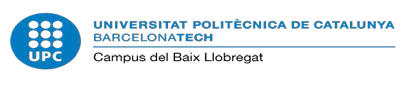 Edifici D7 - C/Esteve Terradas, 1008860 Castelldefels (Barcelona)Campus Baix Llobregat - Parc Mediterrani de la TecnologiaNom i Cognoms:			DNI   	 Titulació que cursa l’estudiant:    			 Domicili a efectes de notificació:Carrer:	núm.:	esc.:	pis:	porta:Població:		Codi postal:   	Província:		Telèfon:   	e-mail:Sol·licita:	 	Motius:	 	Documents que acompanya:	 	       Em dono per assabentat de la informació bàsica sobre protecció de dades que es         presenta a la pàgina següent , i que he llegit.Signatura:Nom:Lloc i data:	 	IL·LM/A. SR/A. DIRECTOR/A DE L’ESCOLA     	Informació sobre protecció de dadesInformació sobre protecció de dadesResponsable del tractamentUniversitat Politècnica de CatalunyaCampus del Baix Llobregathttps://cbl.upc.edu/cacbl.proteccio.dades@upc.eduDades de contacte del delegat de protecció de dades: Universitat Politècnica de Catalunyahttps://www.upc.edu/normatives/ca/proteccio-de-dades/normativa-europea-de-proteccio-de-dades/dades-de-contacte-del-delegat-de-proteccio-de-dadesFinalitat del tractament:F03.13 Gestionar de forma multicanal el servei d'informació i l'atenció a les persones que contacten amb aquesta Universitat. https://www.upc.edu/normatives/ca/proteccio-de-dades/registre-de-tractaments-de-dades-personals/F03.13Proporcionar Informació i atenció a les persones que contacten amb l’Oficina de Suport a la Docència del  Campus del Baix LlobregatLegitimació:Consentimenthttps://www.upc.edu/normatives/ca/proteccio-de-dades/normativa-europea-de-proteccio-de-dades/legitimacioDestinataris:Les vostres dades no es comunicaran a tercers, tret que hi hagi una obligació legalDrets de les persones:Sol·licitar l’accés. La rectificació o supressió. La limitació del tractament. Oposar-se al tractament. Portabilitat de les dades.https://www.upc.edu/normatives/ca/proteccio-de-dades/normativa-europea-de-proteccio-de-dades/dretsTermini de conservació:Mentre sigui necessari per a qualsevol dels propòsits que es descriuen a la nostra política de conservacióhttps://www.upc.edu/normatives/ca/proteccio-de-dades/normativa-europea-de-proteccio-de-dades/politica-de-conservacio-de-les-dades-de-caracter-personalReclamació:Si no ha estat satisfet l’exercici dels vostres drets, podeu  presentar una reclamació davant  l’APDCAT: apdcat.gencat.cat